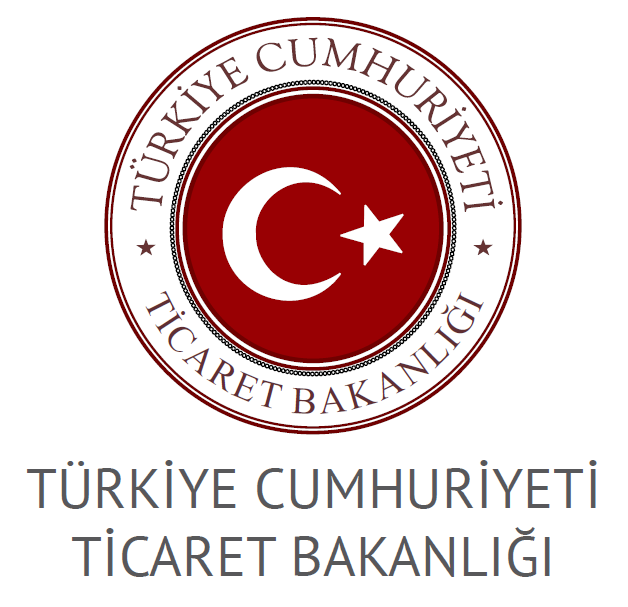 TÜRKİYE TİCARET MERKEZİ(TTM)PROJE NİHAİ ONAY BAŞVURU FORMUPROJE SAHİBİNE İLİŞKİN BİLGİLER: TTM’YE İLİŞKİN BİLGİLER:İŞLETİCİ ŞİRKETE İLİŞKİN BİLGİLER:DESTEKLENECEK FAALİYETLERE İLİŞKİN ÖNGÖRÜLEN HARCAMALARBaşvuru BeyannamesiBaşvuru Sahibi aşağıdaki hususları beyan eder:Bu başvuruda verilen bilgiler doğrudur.Proje Sahibi projenin hazırlanmasından ve yönetiminden doğrudan sorumludur.Başvuru sahibi teklif edilen projeyi başarı ile tamamlamak için gerekli yönetim kapasitesine, profesyonel yeterliliğe ve niteliğe sahiptir.Önemli:  	Yukarıdaki Başvuru Beyannamesi proje sahibi tarafından imzalanıp tarih atılmış olarak Başvuru Formuna eklenecektir. Başvuru Beyannamesi TİM ve/veya TOBB tarafından, TİM ve/veya TOBB’un Türkiye’de kurduğu şirket tarafından, TİM ve/veya TOBB ya da TİM ve/veya TOBB’un Türkiye’de kurduğu şirket ile diğer İşbirliği Kuruluşu/Kuruluşları ortaklığında Türkiye’de kurulan şirketi temsil etmeye yetkili kişilerce imzalanmalıdır.BU PROJE BAŞVURU FORMUNA EKLENECEK BELGELERProje sahibi; TİM ve/veya TOBB tarafından, TİM ve/veya TOBB’un Türkiye’de kurduğu şirket tarafından, TİM ve/veya TOBB ya da TİM ve/veya TOBB’un Türkiye’de kurduğu şirket ile diğer İşbirliği Kuruluşu/Kuruluşları ortaklığında Türkiye’de kurulan şirketin kuruluşuna ilişkin belgenin aslı veya Bakanlık ya da Noter onaylı örneğiİmza Sirkülerinin aslı veya Bakanlık ya da Noter onaylı örneğiTaahhütname (EK-K)TTM’de Yer Almak İsteyen Kullanıcı Şirketlerin Nihai Listesi (EK-C) Vergi NumarasıSGK NumarasıUnvanıAdresiTelefonFaksOrtaklık YapısıTİM  %....TOBB %...İşbirliği Kuruluşu %....TİM  %....TOBB %...İşbirliği Kuruluşu %....Temsil ve İlzama Yetkili Kişi/KişilerProjeden Sorumlu Kişi/UnvanıProje Sorumlusu Kişinin İletişim BilgileriTelefonE-PostaProje Sorumlusu Kişinin İletişim BilgileriAdıAdresiÜlke/ŞehirKapasitesi (Yer Alabilecek Kullanıcı Şirket Sayısı)Öngörülen Toplam Yatırım Maliyeti (Tadilat, dekorasyon, demirbaş, vb.)Kullanıma açılacağı tarihKiralanan Toplam Alan (m²)İdare OfisiEtkinlik AlanıFirma Alanları DiğerKullanıcı Şirket Sayısı Kullanıcı Şirketlere Sunulacak HizmetlerDanışmanlık/İş Geliştirme Mağaza/Ofis/Depo/showroom 	İşletici Şirket UnvanıÜlke/ŞehirOrtaklık OranıTİM: … %        TOBB:…%                DİĞER: … %Sermayesi                      ÖNGÖRÜLEN HARCAMALAR                      ÖNGÖRÜLEN HARCAMALAR                      ÖNGÖRÜLEN HARCAMALAR                      ÖNGÖRÜLEN HARCAMALAR                      ÖNGÖRÜLEN HARCAMALARFaaliyetin TürüYılYılYılYılYılBirim KiraKurulum/DekorasyonTanıtımİstihdamTOPLAMUnvanıTemsil ve İlzama Yetkili Kişinin Adı SoyadıİmzaTarih ve Yer